                                                   К Ы В К Ö Р Т Ö Д                                              Р Е Ш Е Н И Е                      От 30 апреля  2013 года                                                                         №3-20/4Респ. Коми, Ижемский р-н, п.Щельяюр «Об утверждении прогнозного плана приватизации имущества муниципального образования сельского поселения «Щельяюр» на 2013год» В соответствии с Федеральным Законом от 21.12.2001 №178-ФЗ «О приватизации государственного и муниципального имущества» и Уставом муниципального образования сельского поселения «Щельяюр»Совет сельского поселения «Щельяюр» РЕШИЛ:Утвердить  прогнозный план приватизации имущества муниципального образования сельского поселения «Щельяюр» на 2013год согласно приложению.На основании протеста прокуратуры 07-03 от 29 апреля 2013года отменить решение Совета № 3-19/5 от 27 февраля года 2013года «Об утверждении прогнозного плана приватизации имущества муниципального образования сельского поселения «Щельяюр» на 2013год», как противоречащее требованиям действующего законодательства.       3.Настоящее решение вступает в силу со дня его  обнародования на официальных стендах сельского поселения «Щельяюр».Глава сельского поселения «Щельяюр»                                                            О.В. ХозяиновУтвержден решением Совета сельского поселения «Щельяюр»От30.04.2013  года № 3-20/4приложение Прогнозный план приватизации имущества муниципального образования сельского поселения «Щельяюр» на 2013 год«Щельяюр» сикт овмöдчöминлон муниципальной юконса     Совет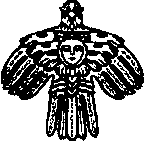 Совет муниципального объединения сельского поселения «Щельяюр»№ п/пНаименование объекта, его местонахождениеГод постройки, ввода, изготовленияПредполагаемый срок приватизации1Здание центра семьи, расположенного по адресу: п. Щельяюр, ул. Рабочая д.16 , общая площадь здания456,2  кв.м.19374 квартал 2013г.2Автомобиль Иж -2126 «Ода»2002 г.в.2-3 квартал 2013 г.3Автомобиль УАЗ 39622000 г.в.2-3квартал 2013г.